2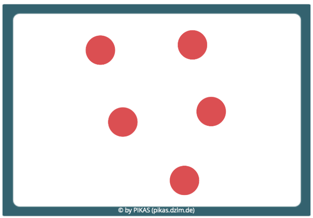 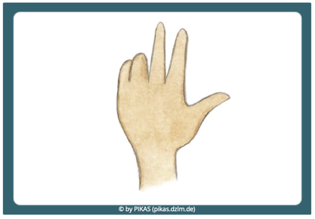 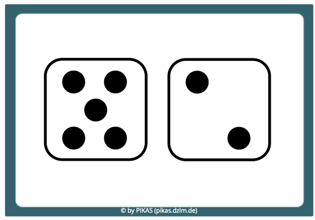 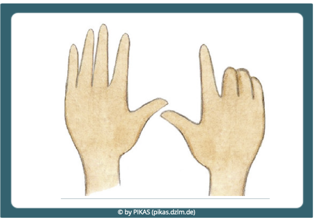 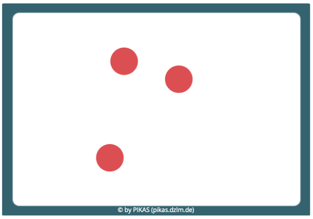 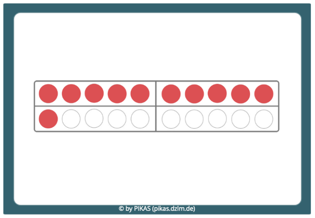 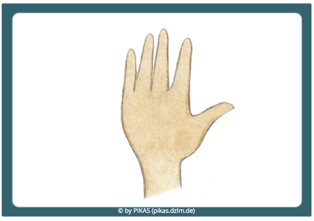 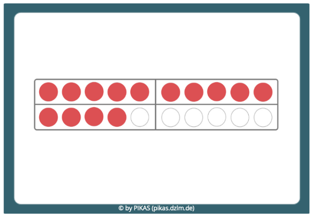 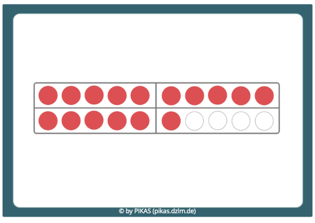 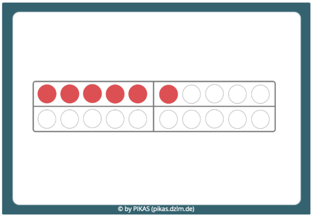 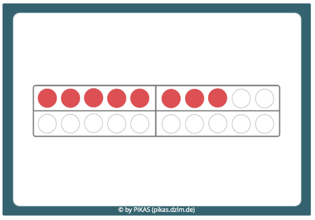 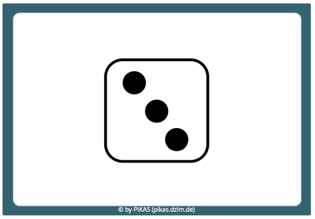 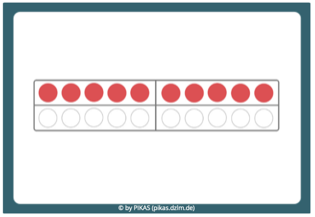 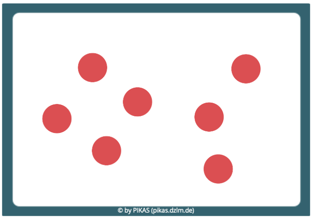 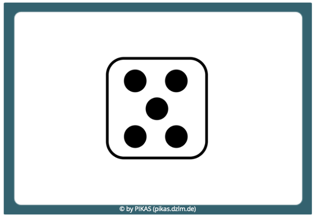 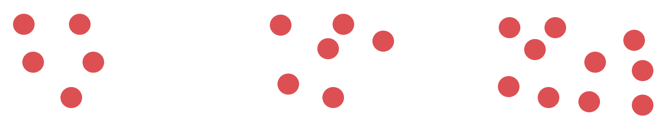 